Uvodno o društvu Komunalno poduzeće „Šandroprom“ d.o.o. na inicijativu načelnika Općine Šandrovac Dekalić Josipa i prihvaćanjem od strane Općinskog vijeća osnovano je 2002. godine. Osnovalo se ponajviše radi održavanja komunalne infrastrukture te poboljšanja uvjeta stanovanja na području Općine Šandrovac.DJELATNICI:
U komunalnom poduzeću „Šandroprom“ d.o.o. trenutno je zaposleno deset djelatnika na neodređeno radno vrijeme. „Šandroprom“ d.o.o. zapošljava i 5 sezonskih radnika na određeno vrijeme kroz godinu. 

UPRAVA DRUŠTVA:
Direktora društva i jedini član uprave je Danijel Bedeković.

SKUPŠTINA DRUŠTVA:
Općinski načelnik Općine Šandrovac Dario Halauš.

NADZORNI ODBOR:Mario Bedeković, mag.oec. - Predsjednik, Antonia Poljan, bacc.oec. – Zamjenica predsjednika, Tihomir Osmakčić -  članDjelatnosti:

Djelatnici ˝Šandroprom˝ d.o.o. uspješno obavljaju preuzete obaveze održavanja javnih i zelenih površina, groblja i nerazvrstanih cesta i putova te obavljaju radove na objektima za čije su održavanje zaduženi. Također, pružaju usluge rada radnog stroja i usluga kamiona i prodaje robe (šljunka, pijeska itd.). Posebno se iskazuju za vrijeme obilnih snježnih padalina kada obavljaju poslove čišćenja cesta na području općine Šandrovac u okviru zimske službe.Plan i program rada Šandroprom d.o.o. Šandrovac za 2024. godinuPlanom i programom održavanja komunalne infrastrukture na području Općine Šandrovac za 2024. godinu sistematizirane su djelatnosti komunalnog poduzeća Šandroprom d.o.o. Šandrovac, obuhvaćene ovim planom i programom rada za 2024. godinu, koje uključuju sljedeće djelatnosti: Odvodnja i pročišćavanje otpadnih voda – odvodnja atmosferskih voda, odvodnja i pročišćavanje otpadnih vodaOdvodnja atmosferskih voda u naseljima općine Šandrovac obuhvaća iskop putnih jaraka, popravak poljskih putova i mostova, skidanje bankina uz nerazvrstane ceste, a shodno prioritetima i planovima Mjesnih odbora.Održavanje javnih površinaOdržavanje javnih površina odnosi se na čišćenje i održavanje domova i prostorija općine Šandrovac, okoliša domova, zelenih površina na raskrižjima, prostorija i okoliša zdravstvene ambulante, parkirališta, sportsko rekreacijskih površina i svih ostalih površina u općini gdje spadaju i groblja.Održavanje nerazvrstanih cestaU održavanje nerazvrstanih cesta spada nabava kamena i ugradnja, čišćenje i košnja bankina, živica, divljih deponija, usluge kamiona, usluge komunalnog stroja, usluge komunalnih djelatnika, te održavanje cesta tijekom zime i čišćenje od snijega.Održavanje grobljaOdržavanje zelenih površina i raslinja na grobljima, te održavanje objekata i prostora oko objekata koji služe za ispraćaj pokojnika.Održavanje objekata i zgrada - u vlasništvu Općine ŠandrovacOdržavanje objekata i zgrada, Društvenih domova na području Općine Šandrovac.Održavanje poljskih putova i putnih jarakaOdržavanje i uređenje poljskih putova, putnih jaraka uz poljske putove, odvodne kanale na cijelom području općine.Izgradnja objekata za potrebe općineIzgradnja raznih mostova na kanalima, izgradnja i dovršenje raznih objekata za potrebe općine, izgradnja propusta na općinskim cestama.Bazen Gradina Sanacija objekata, popratnih sadržaja i održavanje istih (materijal i usluge) i rekonstrukcija bazena.Dom za starije i nemoćne osobe ŠandrovacIzvršavanje poslova domara/kućnog majstora. Pod poslovima domara/kućnog majstora smatraju se poslovi tehničkog održavanja i uređivanja zgrade i okoliša, namještaja, instalacija, a osobito održavanje zelenih površina (košnja trave, obrezivanje voćaka), otklanjanje manjih stolarskih, staklarskih i bravarskih kvarova, krečenje i pituranje unutarnjih i vanjskih zidova, popravljanje jednostavnih kvarova, svih instalacija i opreme i obavljanje knjigovodstvenih i računovodstvenih usluga.Drugi poslovi za potrebe općineSvi oni poslovi koji će se pojaviti u toku, a nisu opisani u prijašnjim točkama.PLAN  PRIHODA  I RASHODA ZA  2022. GODINUUsluge koje pruža trgovačko društvo Šandroprom d.o.oODRŽAVANJE 
˝Šandroprom˝ d.o.o. nositelj je radova na održavanju javnih i zelenih površina (ribnjak, igralište, zelene površine oko osnovne škole, trokut kod crkve, lovačka kućica, zelene površine oko i ispod mrtvačnice u Šandrovcu, mrtvačnice u Lasovcu, Ravnešu i Pupelici, zelene površine oko društvenih domova mjesta Šandrovac, Pupelica, Ravneš, Jasenik, Kašljavac i Lasovac, Doma za starije i nemoćne osobe), zatim na održavanju komunalne infrastrukture i nerazvrstanih cesta i puteva na području Općine Šandrovac (čišćenje graba, sječa granja, nasipavanje kamena), kao i poslova na održavanju zgrade Doma za starije i nemoćne osobe Šandrovac koje je vlasnik.GROBLJA
Komunalni djelatnici održavaju groblja kojih je ukupno devet na području Općine Šandrovac. Prijavljeno je 954 grobnih mjesta i još uvijek imamo veliki broj neprijavljenih grobnih mjesta čiji korisnici izbjegavaju prijavu bez obzira na sve pozive i obvezu prijave grobnih mjesta. Groblja se u pravilu kose pet puta godišnje. Osim košnje groblja, djelatnici Šandroproma d.o.o. rade i na uređenju okoliša groblja, sječi granja po prilaznim putovima, uređenju staza, živica, zatim ukopu umrlih osoba, izdavanju dozvola za izvođenje radova na izradi spomenika te prodaji novih grobnih mjesta.KNJIGOVODSTVOTrenutno zbog smanjenog broja ljudi u odjelu knjigovodstva, pružamo knjigovodstvene usluge samo za dva subjekta, Dječji vrtić Šandrovac i Dom za starije i nemoćne osobe Šandrovac. Bazen „Gradina“Radno vrijeme bazena: svaki dan (uključujući subotu, nedjelju i praznik) od 10,00-20,00 sati.
Cijena ulaznica:
DJEČJA DNEVNA: 2,00 eura
ODRASLI DNEVNA: 3,00 eura
DJEČJA SEZONSKA: 30,00 eura
ODRASLI SEZONSKA: 40,00 euraPLAN NABAVEtrgovačkog društva Šandroprom d.o.o. za 2024. godinu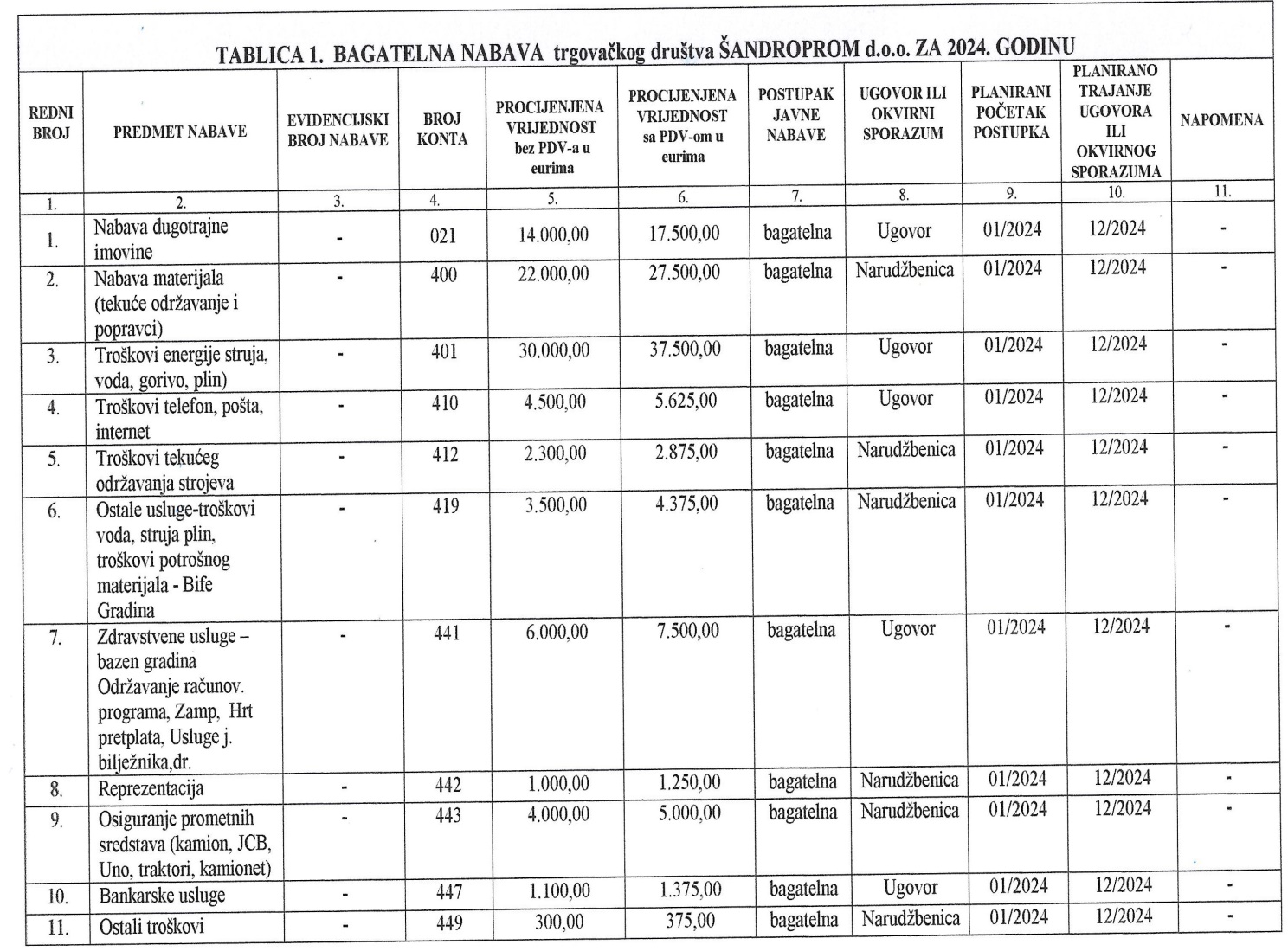 PLAN INVESTICIJAtrgovačkog društva Šandroprom d.o.o. za 2024. godinuU 2024. godini planira se kupnja slijedećih osnovnih sredstava:Motorni šišač živice2  trimeraBazenski usisavačPodaci za kontakt:ŠANDROPROM d.o.o.
Bjelovarska 6, 43227 Šandrovac
OIB: 30730793911
tel./fax 043 /874 - 909
email: sandroprom1@gmail.com

žiro račun: HR3924020061100284391
radno vrijeme: od ponedjeljka do petka od 7,00 do 15,00 sati
kontakt osoba za upite građana i medija: Danijel Bedeković, direktorKonto IZVORI   FINANCIRANJA  IZVORI   FINANCIRANJA  IZVORI   FINANCIRANJA  Plan za 2024. godinuUKUPNI PRIHODI UKUPNI PRIHODI UKUPNI PRIHODI 353.000,007500Prihodi od usluga rada radnog strojaPrihodi od usluga rada radnog strojaPrihodi od usluga rada radnog stroja48.000,007501Prihodi od usluga rada kamionaPrihodi od usluga rada kamionaPrihodi od usluga rada kamiona21.000,0075001Prihodi od usluga košnje bankina (traktor Claas)Prihodi od usluga košnje bankina (traktor Claas)Prihodi od usluga košnje bankina (traktor Claas)31.000,007502Prihodi od usluga održavanja (radnici)Prihodi od usluga održavanja (radnici)Prihodi od usluga održavanja (radnici)66.000.007503Prihodi od usluga knjigovodstvaPrihodi od usluga knjigovodstvaPrihodi od usluga knjigovodstva16.000,007504Prihodi od usluga košnje travePrihodi od usluga košnje travePrihodi od usluga košnje trave32.000,007505Prihodi od prodaje ulaznica za bazenPrihodi od prodaje ulaznica za bazenPrihodi od prodaje ulaznica za bazen38.000,007506Prihodi od usluga prijevoza kamionetomPrihodi od usluga prijevoza kamionetomPrihodi od usluga prijevoza kamionetom800,007509Prihodi od pružanja ostalih uslugaPrihodi od pružanja ostalih uslugaPrihodi od pružanja ostalih usluga5.500,007519Prihodi od usluga radova na grobljuPrihodi od usluga radova na grobljuPrihodi od usluga radova na groblju19.000,007610Prihodi od veleprodajePrihodi od veleprodajePrihodi od veleprodaje27.000,007730Prihodi od najamnine-Dom za starije i nemoćne Prihodi od najamnine-Dom za starije i nemoćne Prihodi od najamnine-Dom za starije i nemoćne 7.000,007793Prihodi od sufinanciranja ulaznica bazen Gradina (općina Šandrovac)Prihodi od sufinanciranja ulaznica bazen Gradina (općina Šandrovac)Prihodi od sufinanciranja ulaznica bazen Gradina (općina Šandrovac)15.000,0077932Prihodi od donacija - INA d.d.Prihodi od donacija - INA d.d.Prihodi od donacija - INA d.d.3.000,007794Odgođeno priznavanje prihoda-Dom za starije i nemoćne (amortizacija) Odgođeno priznavanje prihoda-Dom za starije i nemoćne (amortizacija) Odgođeno priznavanje prihoda-Dom za starije i nemoćne (amortizacija) 11.000,0078300Prihodi od refundacija za rad radnika (HZZO)Prihodi od refundacija za rad radnika (HZZO)Prihodi od refundacija za rad radnika (HZZO)3.000,007861Prihodi (odgođeni) od općinskih potpora za investicije (sredstva)-traktor Claas, radni stroj CAT, kamion Mercedes (amortizacija)Prihodi (odgođeni) od općinskih potpora za investicije (sredstva)-traktor Claas, radni stroj CAT, kamion Mercedes (amortizacija)Prihodi (odgođeni) od općinskih potpora za investicije (sredstva)-traktor Claas, radni stroj CAT, kamion Mercedes (amortizacija)7.700,0078910Prihodi od obračuna štetePrihodi od obračuna štetePrihodi od obračuna štete1.000,007899Ostali prihodiOstali prihodiOstali prihodi1.000,00UKUPNI  RASHODI UKUPNI  RASHODI UKUPNI  RASHODI 349.950,00400400400Utrošeni materijal (tekuće održavanje i popravci)22.000,0022.000,0022.000,00401401401Troškovi energije (struja, voda, gorivo, plin)30.000,0030.000,0030.000,00405405405Otpis auto guma u upotrebi2.000,002.000,002.000,00410410410Troškovi telefona i poštarine4.500,004.500,004.500,00412412412Usluge održavanja2.300,002.300,002.300,00419419419Ostale usluge (registracija, objave, bilježnici, odvjetnici)3.500,003.500,003.500,00430430430Amortizacija36.000,0036.000,0036.000,00440440440Naknade troškova zaposlenika (naknada za prijevoz na posao i sa posla)13.000,0013.000,0013.000,00441441441Neproizvodne usluge6.000,006.000,006.000,00442442442Reprezentacija1.000,001.000,001.000,00443443443Osiguranje prometnih sredstava (kamion, JCB, Uno, traktori, kamionet)4.000,004.000,004.000,00446446446Doprinos za opće korisne funkcije šuma i dr. davanja državi8.100,008.100,008.100,00447447447Bankarske usluge i usluge FINA1.100,001.100,001.100,00449449449Ostali troškovi300,00300,00300,00467467467Ostali porezi i trošarine državi, članarina TZ150,00150,00150,00470470470Plaće i nadnice neto113.000,00113.000,00113.000,00472472472Doprinosi na i iz plaća 55.000,0055.000,0055.000,00476476476Ostale isplate zaposlenima (regres, božićnica, jubilarne nagrade, solidarna pomoć u slučaju smrti užeg člana obitelji)11.000,0011.000,0011.000,00477477477Troškovi naknada članovima Nadzornog odbora400,00400,00400,00481481481Izravni otpis potraživanja od kupaca 800,00800,00800,00710710710Prihod od prodane robe na veliko26.000,0026.000,0026.000,00721721721Zatezne kamate300,00300,00300,00750575057505Plaćeni PDV na prihod od ulaznica9.500,009.500,009.500,00DOBIT3.050,003.050,003.050,00